The Requirements (CAV) group has completed the revision of the architecture and the requirements of the Environment Sensing Subsystem. The result has been incorporated into the Use Cases and Functional Requirements document.The Requirements (CAV) group will now move to the Autonomous Motion Subsystem.Moving Picture, Audio and Data Coding by Artificial Intelligencewww.mpai.communityPublic documentN7842022/07/19SourceRequirements (CAV)TitleMPAI-CAV Progress report and plansTargetMPAI-22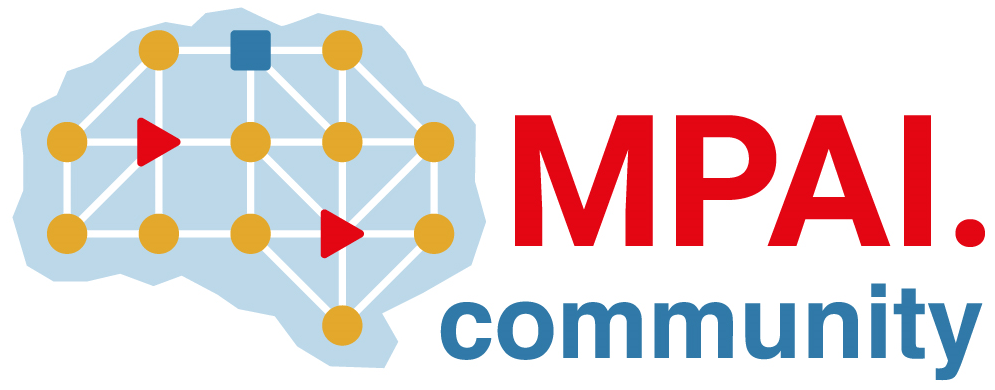 